ЧЕМ МЕНЬШЕ, ТЕМ БОЛЬШЕ ПОМЕСТИТСЯ – ТАК ДУМАЮТ ЛЮДИ, НЕ ЗНАКОМЫЕ С ЧИСЛОМ π.Красновская Мария, 6 классНаучный руководитель – Годованная Г. В.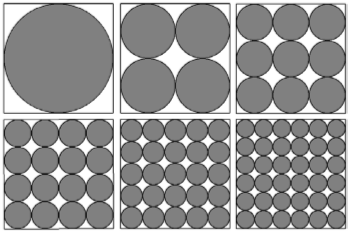 Обычно мы говорим, что чем меньше, тем больше поместится. Это посчитаем логическим утверждением. Правда ли это? Посмотрим на рисунки. Если мы вычислим площадь каждого круга по формуле S = π * R ^ 2, окажется, что площадь всех кругов, которыми замощён квадрат, одинакова. Вот так. Не всегда то, что кажется очевидным, является таковым на самом деле. Пусть диаметр большего круга, вписаного в квадрат рамен 6 см. Тогда площадь круга  S = 3,14*36/ 4=28,26 см2.Впишем в тот же квадрат 4 круга, диаметр каждого равен 3 см, а площадьS = 3,14*9/ 4=7,065 см2   S*4=7,065*4=28,26 см2 .Для 9 кругов с радиусом 2 смS = 3,14*4/ 4=3,14 см2   S*9=3,14*9=28,26 см2 .В квадрат могут быть вписаны 36 кругов с диаметром 1 см, тогдаS =3,14*1/ 4=0,785см2   S*36=0,785*36=28,26 см2Проведем опыт для заполнения цилиндра шарами с уменьшающимся диаметром. Если насыпать в один стакан 100 г душистого перца, а в другой стакан 100 г молотого, уровень перца в стаканах будет одинаковым.Пусть в первом цилиндре один шар с диаметром 6 см, в другом 216 шаров с диаметром 1 см. Объём шара V=4/3 πR3V1= 4/3*3,14*216=904,32см3      216* V2=4/3*3,14* 1=216*4,186=904,323Мы убедились, что при делении на части плоских фигур, или объёмных тел площадь, или объём, занимаемые ими в пространстве, не изменятся.